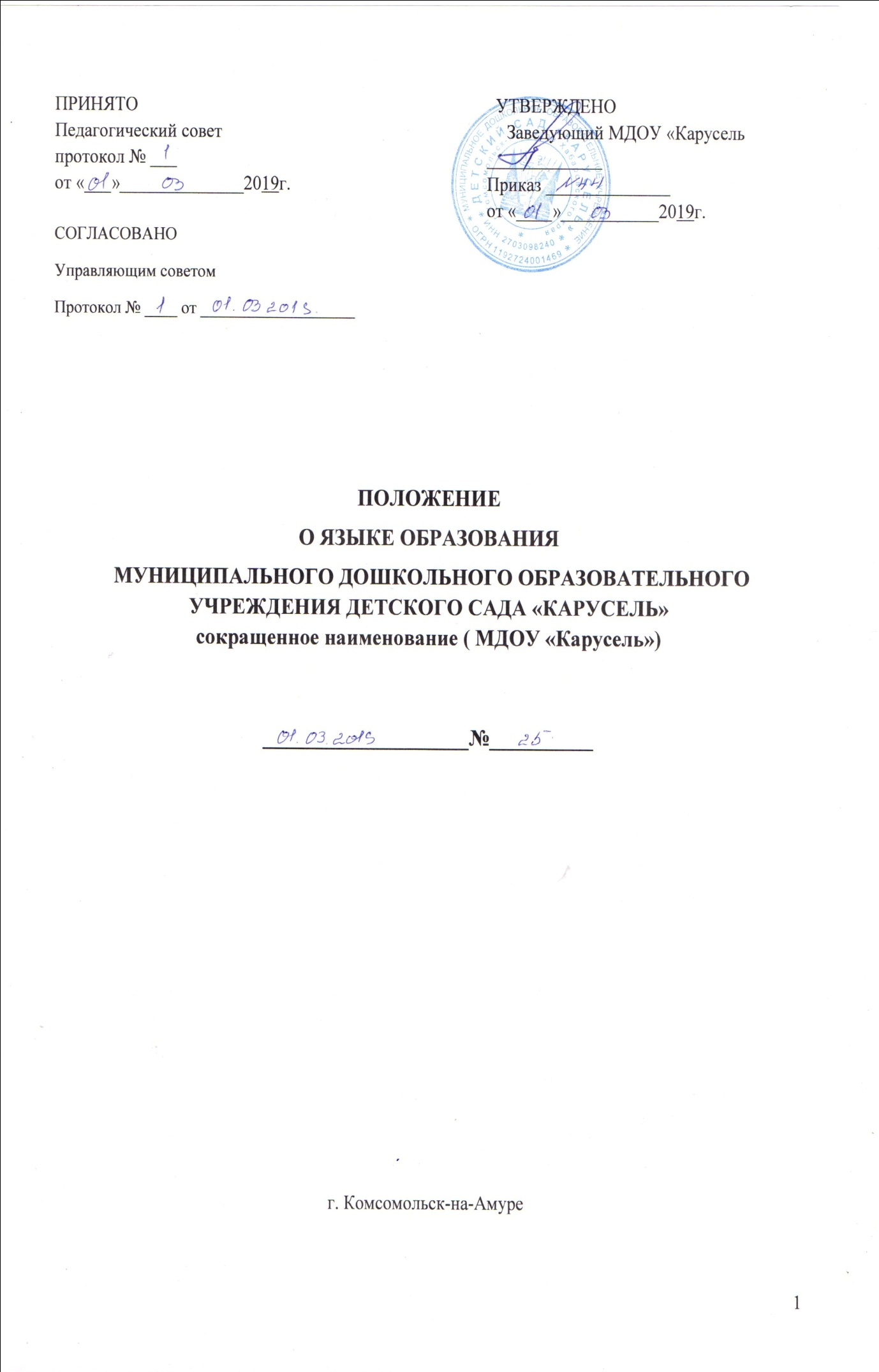 Настоящее Положение о языке образования (далее – Положение) определяет язык образования в  муниципальном дошкольном образовательном учреждении детский сад «Карусель» (далее – Учреждение).Настоящее Положение разработано в соответствии с  Федеральным законом от 29.12.2012 г. № 273-ФЗ «Об образовании в Российской Федерации».Настоящее Положение является локальным нормативным актом Учреждения, регламентирующим особенности организации образовательного процесса в Учреждении.В Учреждении гарантируется получение дошкольного образования на государственном языке Российской Федерации.Право воспитанников на пользование государственным языком Российской Федерации в Учреждении обеспечивается путём получения ими дошкольного образования на русском языке.Образовательная деятельность на русском языке осуществляется Учреждением по реализуемой образовательной программе дошкольного образования, разработанной Учреждением в соответствии с федеральным государственным образовательным стандартом дошкольного образования и с учётом примерной образовательной программы дошкольного образования.Право на получение дошкольного образования на родном языке из числа языков народов Российской Федерации, а также право на изучение родного языка из числа языков народов Российской Федерации реализуется в пределах возможностей, предоставляемых системой образования, в порядке, установленном законодательством об образовании.